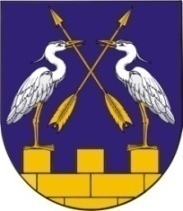 КОКШАЙСКАЯ СЕЛЬСКАЯ       МАРИЙ ЭЛ РЕСПУБЛИКЫСЕ         АДМИНИСТРАЦИЯ  ЗВЕНИГОВО МУНИЦИПАЛ                                            ЗВЕНИГОВСКОГО       РАЙОНЫН КОКШАЙСКМУНИЦИПАЛЬНОГО РАЙОНА ЯЛ КУНДЕМРЕСПУБЛИКИ МАРИЙ ЭЛ АДМИНИСТРАЦИЙЖЕПОСТАНОВЛЕНИЕ 			ПУНЧАЛот 29 сентября 2020 года  № 156О внесении изменений в постановление от 21 июля 2020 года № 105«Об утверждении Реестра муниципальных услуг»В целях реализации Постановления Правительства Российской Федерации от 15.06.2009 года № 478 «О единой системе информационно-справочной поддержки граждан и организации по вопросам взаимодействия с органами исполнительной власти и органами местного самоуправления с использованием информационно-телекоммуникационной сети «Интернет», Распоряжения Правительства Российской Федерации от 17.12.2009 года № 1993-р «Об утверждении сводного перечня первоочередных государственных и муниципальных услуг, предоставляемых в электронном виде», руководствуясь Уставом Кокшайского сельского поселения, Кокшайская сельская администрация ПОСТАНОВЛЯЕТ:1. Внести в постановление Кокшайской сельской администрации от 21 июля 2020 года № 105 «Об утверждении Реестра муниципальных услуг» (далее – Постановление, Приложение) следующие изменения:1) включить в Реестр муниципальных услуг, предоставляемых (исполняемых) Кокшайской сельской администрацией муниципальную услугу: «Направление уведомления о соответствии указанных в уведомлении о планируемых строительстве или реконструкции объекта индивидуального жилищного строительства или садового дома параметров объекта индивидуального жилищного строительства или садового дома установленным параметрам и допустимости размещения объекта индивидуального жилищного строительства или садового дома на земельном участке, уведомления о несоответствии указанных в уведомлении о планируемом строительстве или реконструкции объекта индивидуального жилищного строительства или садового дома параметров объекта индивидуального жилищного строительства или садового дома установленным параметрам и (или) недопустимости размещения объекта индивидуального жилищного строительства или садового дома на земельном участке».2) в Приложение № 1 добавить п. 13 следующего содержания:2. Контроль за исполнением настоящего постановления возложить на специалиста 1 категории Кокшайской сельской администрации Исаеву Т.В.3. Настоящее постановление вступает в силу со дня его подписания.Глава администрации                  		П.Н.Николаев№п/пНаименование муниципальной услугиНормативный правовой акт, устанавливающий полномочия по предоставлению муниципальной услуги Сведения о возмездности (безвозмездности) предоставления муниципальной услуги и размерах платы, взимаемой с заявителя123413.Направление уведомления о соответствии указанных в уведомлении о планируемых строительстве или реконструкции объекта индивидуального жилищного строительства или садового дома параметров объекта индивидуального жилищного строительства или садового дома установленным параметрам и допустимости размещения объекта индивидуального жилищного строительства или садового дома на земельном участке, уведомления о несоответствии указанных в уведомлении о планируемом строительстве или реконструкции объекта индивидуального жилищного строительства или садового дома параметров объекта индивидуального жилищного строительства или садового дома установленным параметрам и (или) недопустимости размещения объекта индивидуального жилищного строительства или садового дома на земельном участкепостановление Кокшайскойсельской администрации от 28.09.2020 года № 150безвозмездно